CORPORACIÓN EDUCACIONAL  A&GColegio El Prado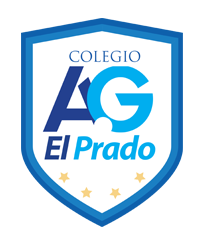 Cooperativa nº 7029 – PudahuelTeléfonos: 227499500  -   227476072www.colegioelprado.cldireccioncolegioelprado@gmail.comRBD: 24790-1  Profesor(a): Carlos Quero Valdés                                                                                           CURSO: 2° Medio                                                                           GUÍA N° 5OBJETIVO: Comprender cómo actúa el narrador y cómo aparece la información en un texto de este género.ACTIVIDADES:En las páginas 139 y 140 del texto encontrarás información sobre las perspectivas del narrador y los recursos narrativos. Luego de leer, responde:1. ¿Qué es un narrador heterodiegético? ¿Cuándo hablamos de un narrador homodiegético? 2. ¿Cómo se clasifican y qué características tienen el narrador heterodiegético y el homodiegético? ¿Cuál de ellos entrega más información y por qué es importante considerar este aspecto? Fundamenta tu respuesta.3. ¿Qué son y qué importancia tienen en un texto narrativo los datos y los indicios? ¿Qué ocurriría si en una narración esta información fuera escasa o imprecisa? Fundamenta tu respuesta con un ejemplo concreto: te has metido en un problema importante y, cuando tus padres te interrogan para saber la verdad, les das una versión de la historia en la que los datos y los indicios no son lo mejor que ellos desearían escuchar…